     Режим работы МБДОУ № 257: 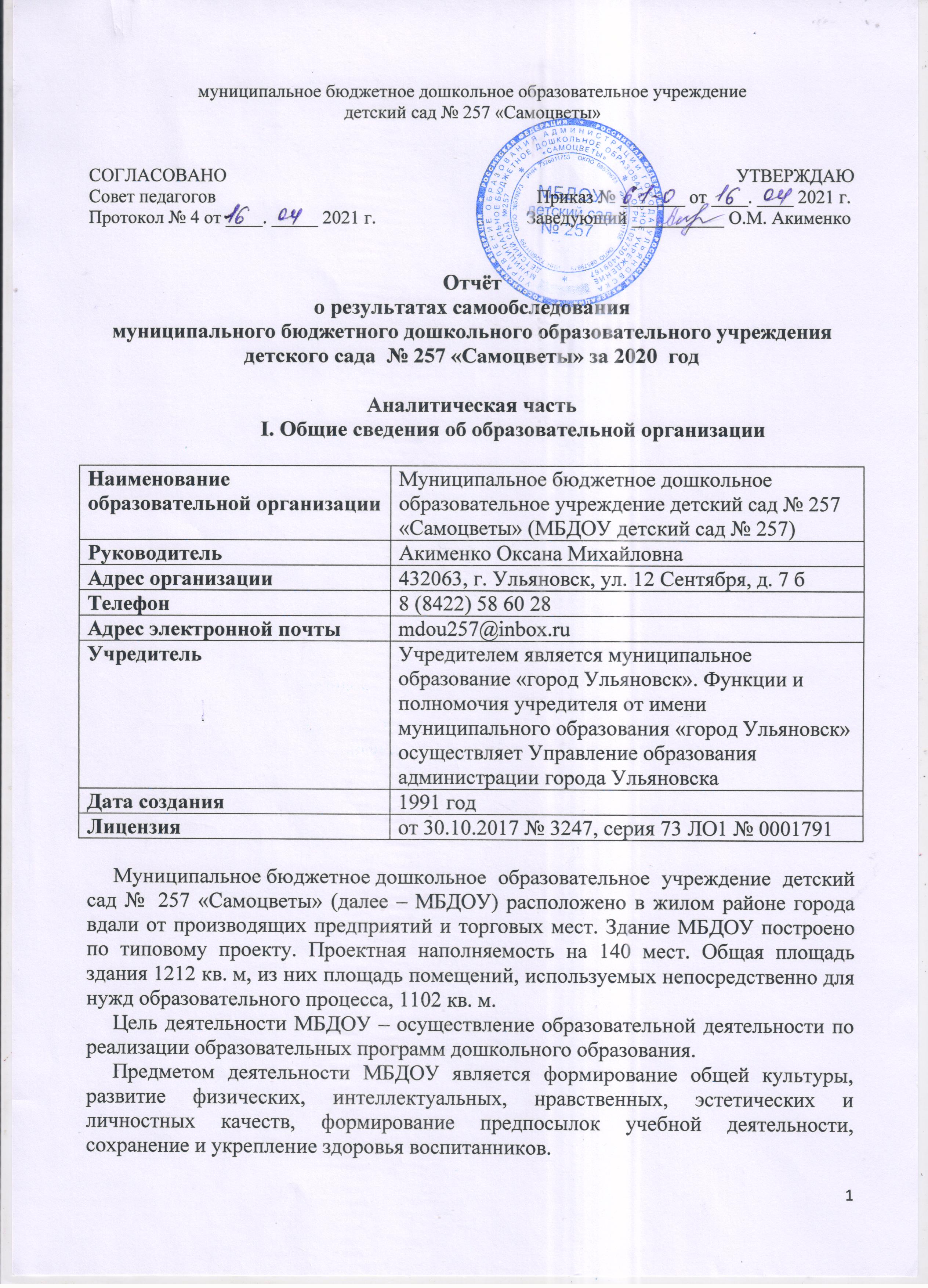 рабочая неделя – пятидневная, с понедельника по пятницу; суббота, воскресенье и праздничные дни являются выходными. Длительность пребывания детей в группах – 12 часов. Режим работы групп – с 07:00 до 19:00.II. Система управления организации     Управление МБДОУ осуществляется в соответствии с действующим законодательством и уставом детского сада.     Управление МБДОУ строится на принципах единоначалия и коллегиальности. Коллегиальными органами управления являются: Совет педагогов, общее собрание трудового коллектива, общее родительское собрание, родительский комитет. Единоличным исполнительным органом является руководитель – заведующий.Органы управления, действующие в МБДОУ № 257     Действующая организационно – управленческая структура позволяет оптимизировать управление, включить в пространство управленческой деятельности значительное число педагогов и родителей (законных представителей).     Вывод: структура и система управления соответствуют специфике деятельности МБДОУ № 257.III. Оценка образовательной деятельности      Образовательная деятельность в МБДОУ организована в соответствии с Федеральным законом от 29.12.2012 № 273 – ФЗ «Об образовании в Российской Федерации», ФГОС дошкольного образования, СанПин 2.4.1.3049 – 13 «Санитарно – эпидемиологические требования к устройству, содержанию и организации режима работы дошкольных образовательных организаций».      Образовательная деятельность в МБДОУ осуществляется на основании утвержденной Основной образовательной программы дошкольного образования, которая составлена в соответствии с ФГОС дошкольного образования, с учетом инновационной программы  дошкольного образования «От рождения до школы»./ под ред. Н.Е. Вераксы, Т.С. Комаровой, Э.М. Дорофеевой, - 6-е изд., перераб. - М.: МОЗАИКА-СИТЕЗ, 2020 и парциальными программами:- Ковардакова Н.А., Майданкина Н.Ю. – Ульяновск: УИПК ПРО, 2003. Программа «Симбирский Венец: программа и методический материал к образовательной работе с детьми дошкольного возраста по приобщению к культурно – историческим ценностям региона».- Захарова Л.М., Сайфутдинова И.Р. Мир в котором я живу. Программа и методические рекомендации по воспитанию у детей культуры межнационального общения. Ульяновск, 2014;- Авдеева Н. Н., Князева О. Л., Стеркина Р. Б. Безопасность: Учебное пособие по основам безопасности жизнедеятельности детей старшего дошкольного возраста. — СПб.: «ДЕТСТВО-ПРЕСС», 2008.— 144 с.;- Развитие речи детей дошкольного возраста: Программа. Методические рекомендации. Конспекты занятий. Игры и упражнения/Авт. Ушакова О.С., Струнина Е.М., программа. Методические - М.: ТЦ «Сфера», 2020 г.     В целях обеспечения доступности качественного образования в детском саду реализуются принципы развивающего обучения и интеграции пяти образовательных областей в соответствии с возрастными возможностями и особенностями воспитанников.      В основу организации образовательного процесса определен комплексно – тематический принцип с ведущей игровой деятельностью.     В группах созданы условия для познавательной и творческой активности детей. В практике МБДОУ используются разнообразные формы работы с детьми:Организованная образовательная деятельность;Совместная образовательная деятельность педагога с детьми;Самостоятельная деятельность детей;Индивидуальная работа с детьми;Организация праздников, развлечений;Взаимодействие с семьями воспитанников.      Образовательный процесс в детском саду строится на основе режима дня, утвержденного заведующим, который устанавливает распорядок бодрствования и сна, приема пищи, гигиенических и оздоровительных процедур, организацию организованной образовательной деятельности, прогулок и самостоятельной деятельности воспитанников.     Планируя и осуществляя образовательный процесс, педагогический коллектив опирается на нормативные документы:Федеральный закон от 29.12.2012 г. № 273 – ФЗ «Об образовании в Российской Федерации»;Постановление Главного государственного санитарного врача РФ 15.05.2013 г. № 26 «Об утверждении СанПин 2.4.1.3049 – 13 «Санитарно – эпидемиологические требования к устройству, содержанию и организации режима работы дошкольных образовательных организаций»; «Федеральный государственный образовательный стандарт дошкольного образования», утвержденный приказом Министерства образования и науки Российской Федерации от 17.10.2013 г. № 1155.     Учебный период с 01 сентября по 31 мая. Продолжительность учебного года составляет не менее 36 недель. Летний оздоровительный период с 01 июня по 31 августа – проводятся мероприятия художественно – эстетической, физкультурно – оздоровительной направленности (музыкальные, спортивные, изобразительного искусства, наблюдения в природе).     С целью создания условий для развития и поддержки одаренных детей в дошкольном образовательном учреждении ежегодно организуются конкурсы, выставки. Результатом работы с одаренными детьми является ежегодное участие в муниципальных, региональных, всероссийских конкурсах.      Вывод: в МБДОУ реализуются современные образовательные программы и методики дошкольного образования, используются информационные технологии, создана комплексная система планирования образовательной деятельности с учетом направленности реализуемой образовательной программы, возрастных особенностей воспитанников, которая позволяет поддерживать качество подготовки воспитанников к школе на достаточно высоком уровне.     Содержание программы соответствует основным положениям возрастной психологии и дошкольной педагогики; выстроено с учетом принципа интеграции образовательных областей в соответствии с возрастными возможностями и особенностями воспитанников, спецификой и возможностями образовательных областей.      Программа основана на комплексно – тематическом принципе построения образовательного процесса; предусматривает решение программных образовательных задач в организованной образовательной деятельности детей, совместной деятельности взрослого и детей и в рамках индивидуальной работы, в соответствии и со спецификой дошкольного образования. Программа составлена в соответствии с образовательными областями: «Физическое развитие», «Социально – коммуникативное развитие», «Познавательное развитие», «Художественно – эстетическое развитие», «Речевое развитие». Реализация каждого направления предполагает решение специфических задач во всех видах детской деятельности, имеющих место в режиме дня дошкольного учреждения. При составлении плана учтены предельно допустимые нормы учебной нагрузки. Содержание и качество подготовки воспитанников     МБДОУ посещают 190 воспитанников (данные на 31.12.2020 г.) в возрасте от 1,5 лет до начала получения начального общего образования, но не позже достижения ребенком возраста 8 лет. В детском саду функционирует 6 групп общеразвивающей направленности:- 2 группы раннего возраста (17/31 детей);- младшая группа (33 детей);- средняя группа (37 детей);- старшая группа (33 детей);- подготовительная к школе группа (39 детей). Контингент воспитанников     На основании Федерального государственного образовательного стандарта дошкольного образования, утвержденного Приказом Министерства образования и науки Российской Федерации от 17.10.2013 № 1155, в целях оценки эффективности педагогических действий и лежащей в основе их дальнейшего планирования проводилась оценка индивидуального развития детей.  Наличие у педагога информации о возможностях, интересах и проблемах каждого ребенка, является залогом эффективного проектирования педагогического процесса  в ДОУ. В течение учебного года работа с детьми строилась на основе результатов педагогического мониторинга, который проводится 2  раза в год: в сентябре, мае.       Планируемые итоговые результаты освоения детьми Основной Образовательной Программы в соответствии с ФГОС ДО являются целевые ориентиры, которые предполагают формирование у детей дошкольного возраста предпосылок к учебной деятельности.     Отслеживание уровней развития детей осуществляется на основе педагогического мониторинга. Педагогический мониторинг  позволяет оценить качество образовательного процесса. Формы проведения педагогического мониторинга:беседы с детьми; наблюдения, игровые ситуации с проблемными вопросами;анализ продуктов детской деятельности.     Всё это способствует коррекции основной образовательной программы МБДОУ и составлению годового плана, индивидуальной работы с воспитанниками.     Результаты педагогического анализа показывают преобладание детей с высоким и средним уровнями развития, что говорит об эффективности образовательного процесса в ДОУ. Хорошие результаты достигнуты благодаря использованию в работе методов, способствующих развитию самостоятельности, познавательных интересов детей, созданию проблемно-поисковых ситуаций, использованию эффективных здоровьесберегающих технологий и обогащению предметно-развивающей среды. Основная общеобразовательная программа реализуется в полном объёме.      Результаты педагогического мониторинга  за 2020 год показывают, что воспитанники  детского сада при выходе в школу успешно проходят адаптацию и хорошо подготовлены к обучению.      Вывод: Качество подготовки воспитанников соответствует предъявляемым требованиям. Результаты педагогического анализа показывают преобладание детей с высоким и средним уровнями развития при прогрессирующей динамике на конец учебного года, что говорит о результативности образовательной деятельности в детском саду.  Воспитательная работа     Чтобы выбрать стратегию воспитательной работы, в 2020 году проводился анализ состава семей воспитанников – 190 семей (данные на 01.09.2020 г.)Характеристика семей по составу:     Вывод: воспитательная работа строится с учетом индивидуальных особенностей детей, с использованием разнообразных форм и методов, в тесной взаимосвязи воспитателей, специалистов и родителей (законных представителей). Детям из неполных семей уделяется большее внимание в первые месяцы после зачисления в МБДОУ.Сотрудничество с социумом     Одним из инструментов повышения качества образовательного процесса в дошкольной организации является сотрудничество с различными социальными институтами.      Учреждение взаимодействует с объектами социального окружения на основании взаимных договоров и содержательных планов работы через разные формы и виды совместной деятельности на основе следующих принципов: учета запросов общественности, принятия политики детского сада социумом, сохранения имиджа Учреждения в обществе, установления коммуникаций между детским садом и социумом.      Окружающая социальная среда содействует развитию познавательной деятельности, формирует определенные представления о близких и конкретных фактах общественной жизни, труда и быта людей, удовлетворяет интеллектуальные, познавательные, эмоциональные, эстетические запросы, потребности в физическом развитии и дает возможность приобщать детей к национальной культуре родного края. IV. Оценка функционирования                                                                                    внутренней системы оценки качества образования     В МБДОУ № 257 утверждено положение о внутренней системе оценки качества образования от 09.01.2018 г. Оценивание качества образовательной деятельности представляет собой важную составную часть образовательной деятельности, направленную на ее усовершенствование.      Концептуальные основания такой оценки определяются требованиями Федерального закона «Об образовании в Российской Федерации», а также ФГОС ДО, в котором определены государственные гарантии качества образования.      Оценивание качества, т. е. оценивание соответствия образовательной деятельности, реализуемой ДОУ, заданным требованиям ФГОС ДО и ООП ДО в дошкольном образовании проводится регулярно согласно плану и направлено в первую очередь на оценивание созданных ДОУ условий в процессе образовательной деятельности.     Система оценки образовательной деятельности предполагает оценивание качества условий образовательной деятельности, обеспечиваемых ДОУ, включая психолого-педагогические, кадровые, материально-технические, финансовые, информационно-методические, управление ДОУ и т. д.     ООП  не предусматривает оценивание качества образовательной деятельности ДОУ на основе достижения детьми планируемых результатов освоения ООП ДО.     На уровне образовательной организации система оценки качества реализации ООП ДО решает задачи:повышения качества реализации программы дошкольного образования;реализации требований ФГОС ДО к структуре, условиям и целевым ориентирам основной образовательной программы дошкольной организации; обеспечения объективной экспертизы деятельности ДОУ в процессе оценки качества ООП ДО; задания ориентиров педагогам в их профессиональной деятельности и перспектив развития самой ДОУ;создания оснований преемственности между дошкольным и начальным общим образованием.     Ключевым уровнем оценки является уровень образовательного процесса, в котором непосредственно участвует ребенок, его семья и педагогический коллектив ДОУ.      Таким образом, система оценки качества реализации ООП на уровне ДОУ обеспечивает участие всех участников образовательных отношений.      Предусмотрены следующие уровни системы оценки качества: педагогический мониторинг качества образовательного процесса, обеспечивающий развитие ребенка, используемый как профессиональный инструмент педагога с целью получения обратной  связи от собственных педагогических действий и планирования дальнейшей индивидуальной работы с детьми по ООП  – проводится 2 раза в год; внутренняя оценка, самооценка (самоанализ) ДОУ - проводится ежегодно в соответствии с Приказом Минобрнауки Российской Федерации от 14 июня 2013 г. № 462 «Порядок проведения самообследования образовательной организацией» и Приказом  Министерства образования и науки РФ  от 14.12.2017 г.  № 1218 «О внесении изменений  в Порядок проведения самообследования  образовательной организации», утверждённый приказом Министерства образования и науки РФ от 14.06.2013 г. №462»; а так же Приказом  Министерства образования и науки РФ от 14.12.2017 года № 1218 «О внесении изменений в Порядок проведения самообследования образовательной организации, утверждённый приказом Министерства образования и науки РФ от 14.06.2013г. №462внешняя оценка ДОУ, в том числе независимая профессиональная и общественная оценка – проводится контролирующими органами согласно плану-графику.      Процесс внутренней самооценки качества образования регулируется внутренними локальными актами,  проводится в соответствии с годовым планированием с использованием качественного методического обеспечения. Результаты оценивания качества образовательной деятельности фиксируются и впоследствии формируют доказательную основу для изменений ООП, корректировки образовательного процесса и условий образовательной деятельности.     В   оценке  качества образовательной деятельности принимают участие также семьи воспитанников и другие субъекты образовательных отношений, предоставляя обратную связь о качестве образовательных процессов.     С этой целью регулярно проводится опрос, позволяющий сделать выводы об уровне удовлетворенности предоставляемыми услугами, выявлять проблемные узлы и принимать своевременные меры по коррекции деятельности ДОУ.     Выводы: В МБДОУ создана функциональная, соответствующая законодательным и нормативным требованиям внутренняя  система оценки  качества, позволяющая своевременно корректировать различные направления деятельности ДОУ.V. Оценка кадрового обеспечения     МБДОУ № 257 укомплектован педагогами на 100 процентов согласно штатному расписанию. Всего работают 40 человек. Общее количество педагогических работников  -  16 человек.      Административно – управленческий аппарат – 4 человека, из них:       - заведующий – Акименко Оксана Михайловна,      - старший воспитатель –  Гурьянова Анна Николаевна,        - заместитель заведующего по административно – хозяйственной работе –           Белов Федор Александрович,      - главный бухгалтер – Рыбакова Ольга Вячеславовна.      Педагоги детского сада постоянно повышают свой профессиональный уровень, посещают методические объединения, знакомятся с опытом работы своих коллег и других дошкольных учреждений, приобретают и изучают новинки периодической и методической литературы. Все это в комплексе дает хороший результат в организации педагогической деятельности и улучшении качества образования и воспитания дошкольников. МБДОУ в целом располагает высококвалифицированными кадрами, обеспечивающими воспитание и развитие с требованиями Федерального закона и статуса детского сада.     Курсы повышения квалификации в 2020 году прошли 4 работника МБДОУ, из них заведующий и 4 педагога. Характеристика кадрового состава МБДОУ № 257 (на 31.12.2020 г.)Распределение педагогического персонала по возрасту (на 31.12.2020 г.)Распределение педагогического персонала по стажу работы (на 31.12.2020 г.)Распределение по профессиональному уровню кадров (на 31.12.2020 г.)     Анализ данных, полученных на основе наблюдения и опроса воспитателей по применению ими информационных и дистанционных технологий в образовательной деятельности в период распространения коронавирусной инфекции, показал, что педагоги испытывали существенные трудности, связанные с отсутствием необходимых компетенций для подготовки к дистанционным формам и их проведению в Zoom и WhatsApp.  Педагоги отметили, что в их педагогической деятельности ранее не практиковалась такая форма обучения и у них не было опыта для ее реализации.     Анализ педагогической деятельности воспитателей в период распространения коронавирусной инфекции выявил следующие трудности: отсутствие возможностей или их недостаточность для совместной работы с воспитанниками в реальном времени по причине низкой мотивации родителей к занятиям с детьми-дошкольниками.     Вывод: анализ педагогического состава МБДОУ позволяет сделать выводы о том, что педагогический  коллектив имеет достаточный уровень педагогической культуры, стабильный, работоспособный. Достаточный профессиональный уровень педагогов позволяет решать задачи воспитания и развития каждого ребенка. Кадровая политика ДОУ направлена на развитие профессиональной компетентности педагогов и личностно-ориентированный подход к сотрудникам, учитываются профессиональные и образовательные запросы, созданы все условия для повышения профессионального уровня и личностной самореализации.    Требования ФГОС ДО к кадровым условиям реализации ООП ДО выполнены.VI. Оценка учебно-методического и библиотечно-информационного обеспечения     В МБДОУ № 257 библиотека является составной частью методической службы. Библиотечный фонд располагается в методическом кабинете, кабинетах специалистов, группах детского сада. Библиотечный фонд представлен методической литературой по всем образовательным областям основной общеобразовательной программы, детской художественной литературой, периодическими изданиями, а также другими информационными ресурсами на различных электронных носителях. В каждой возрастной группе имеется банк необходимых учебно-методических пособий, рекомендованных для планирования воспитательно-образовательной работы в соответствии с обязательной частью ООП.     В 2020 году детский сад пополнил учебно-методический комплект к инновационной программы  дошкольного образования «От рождения до школы»./ под ред. Н.Е. Вераксы, Т.С. Комаровой, Э.М. Дорофеевой, - 6-е изд., перераб. - М.: МОЗАИКА-СИТЕЗ, 2020.     В группах приобретены наглядно-дидактические пособия:− серии «Мир в картинках», «Рассказы по картинкам», «Расскажите детям о…», «Играем в сказку», «Грамматика в картинках», «Искусство детям»;− картины для рассматривания, плакаты;− комплексы для оформления родительских уголков;− рабочие тетради для воспитанников.     Оборудование и оснащение методического кабинета достаточно для реализации образовательных программ. В методическом кабинете созданы условия для возможности организации совместной деятельности педагогов.      Информационное обеспечение МБДОУ № 257 включает:− информационно-телекоммуникационное оборудование – компьютер, проектор мультимедиа;− программное обеспечение – позволяет работать с текстовыми редакторами, интернет-ресурсами, фото-, видеоматериалами, графическими редакторами.     Вывод: в МБДОУ № 257 учебно-методическое и информационное обеспечение достаточное для организации образовательной деятельности и эффективной реализации образовательных программ.VII. Оценка материально-технической базы     В МБДОУ сформирована материально-техническая база для реализации образовательных программ, жизнеобеспечения и развития детей; оборудованы помещения:− групповые помещения – 6;− кабинет заведующего – 1;− методический кабинет – 1;− музыкальный зал – 1;- кабинет учителя - логопеда и педагога – психолога;− пищеблок – 1;− прачечная – 1;− медицинский кабинет – 1.     При создании предметно-развивающей среды воспитатели учитывают возрастные, индивидуальные особенности детей своей группы. Оборудованы групповые комнаты, включающие игровую, познавательную, обеденную зоны.     Территория МБДОУ освещена, имеет игровые площадки, оснащенные теневыми навесами, малыми формами; озеленена различными видами деревьев и кустарников, имеются цветники.     Оборудован медицинский блок, совмещенный музыкально - физкультурный зал. Обеспеченность учебно-наглядными пособиями составляет 90%. Обеспеченность спортивным инвентарем составляет 80% (недостаточно велосипедов, самокатов, оборудования для спортивных игр: бадминтона, тенниса).Имеются технические средства обучения: Компьютеры – 6 (из них 5  компьютеров подключены  к сети Интернет);Принтер – 4;Сканер -2;Магнитофон  - 6;Телевизор – 1; Музыкальные центры – 2;Аудиозаписи классических, современных, детских мелодий и песен;Фортепиано - 1;Детские музыкальные инструменты;Спортивно-игровое оборудование;Иллюстративный материал (репродукции классических произведений живописи, сюжетные и предметные картинки, пейзажные иллюстрации и т.д.);Библиотека детской литературы.Вывод: материально-техническое состояние детского сада и территории соответствует действующим санитарно-эпидемиологическим требованиям к устройству, содержанию и организации режима работы в дошкольных организациях, правилам пожарной безопасности, требованиям охраны труда.Результаты анализа показателей деятельности организацииДанные приведены по состоянию на 31.12.2020 г.      Анализ показателей указывает на то, что МБДОУ № 257 имеет достаточную инфраструктуру, которая соответствует требованиям СанПиН 2.4.1.3049-13 «Санитарно-эпидемиологические требования к устройству, содержанию и организации режима работы дошкольных образовательных организаций» и позволяет реализовывать образовательные программы в полном объеме в соответствии с ФГОС ДО.     МБДОУ № 257 укомплектован достаточным количеством педагогических и иных работников, которые имеют высокую квалификацию и регулярно проходят повышение квалификации, что обеспечивает результативность образовательной деятельности.Наименование органаФункцииЗаведующийКонтролирует работу и обеспечивает эффективное взаимодействие структурных подразделений организации, утверждает штатное расписание, отчетные документы организации, осуществляет общее руководство МБДОУ               № 257Совет педагоговОсуществляет текущее руководство образовательной деятельностью МБДОУ № 257, в том числе рассматривает вопросы:− развитие образовательных услуг;− регламентация образовательных отношений;− разработка образовательных программ;− выбор учебных пособий, средств обучения и воспитания;− материально-техническое обеспечение образовательного процесса;− аттестация, повышение квалификации педагогических работников;− координация деятельности методических объединений.Общее собрание трудового коллективаРеализует право работников участвовать в управлении МБДОУ № 257, в том числе:− разработка и принятие коллективного договора, изменений и дополнений к Уставу;- рассмотрение вопросов, связанных с соблюдением законодательства о труде работниками Учреждения, администрацией Учреждения, а также, положений коллективного договора между Учреждением и работниками Учреждения;- рассмотрение вопросов, касающихся улучшения условий труда работников Учреждения;- представление педагогических и других работников к различным видам поощрений;- образование комиссии по трудовым спорам в Учреждении; комиссии по урегулированию отношений между участниками образовательных отношений;- принятие локальных актов, относящихся к его компетенции.Общее родительское собраниеДействует в целях развития и совершенствования образовательного и воспитательного процесса, взаимодействия родительской общественности МБДОУ                № 257, в том числе:- участвует в решении вопросов по организации и совершенствованию образовательной деятельности;- информирует родителей (законных представителей) об изменениях, нововведениях в режиме функционирования  Учреждения;- принимает решения, требующие учета мнения родителей (законных представителей) по вопросам функционирования Учреждения;- координирует действия родительской общественности и педагогического коллектива по вопросам образования, воспитания, оздоровления воспитанников;- обсуждает локальные акты Учреждения по вопросам, входящим в его компетенцию;- содействует проведению разъяснительной и консультативной работы среди родителей (законных представителей) воспитанников об их правах и обязанностях.Родительский комитет- организует работу с родителями (законными представителями) воспитанников по разъяснению их прав и обязанностей;- координирует деятельность групповых родительских комитетов;- оказывает содействие в проведении мероприятий в Учреждении, общих родительских собраний;- обеспечивает учет мнений родителей (законных представителей) при принятии локальных нормативных актов, затрагивающих права и законные интересы воспитанников. Количество воспитанников на 31.12.20202018 г.2019 г.2020 г.Количество воспитанников на 31.12.2020199201190Состав семьиКоличество семейПроцент от общего количества семей воспитанниковПолная17492%Неполная с матерью147%Неполная с отцом10,5%Оформлено опекунство10,5%Социальные  партнеры УчрежденияЗадачи, решаемые в ходе взаимодействияСодержание взаимодействияФормы взаимодействияМинистерство образования и науки Ульяновской области (департамент)Определение стратегии развития дошкольного образования Планирование и учет всех видов деятельности МБДОУ Проведение мониторинга деятельности МБДОУИнструктажи  Консультации СовещанияУправление образования администрации города Ульяновска Осуществление координации деятельности Планирование и учет всех видов деятельности МБДОУ. Проведение мониторинга деятельности МБДОУОрганизация конкурсовИнструктажи.  Консультации. Совещания КонкурсыМБОУ «Многопрофильный лицей № 11 имени В.Г. Мендельсона»Осуществление преемственности между детским садом и школой. Осуществление взаимовыгодной поддержки, направленной на профессиональный рост педагогического коллектива. Выработка стратегии и тактики образовательного процесса. Выработка единых требований к выпускнику МБДОУ. Обмен опытом по реализации образовательной программы Взаимопосещение педагогами мероприятий (НОД, уроков, педсоветов, семинаров, консультаций). Отдел ГИБДД Управления МВД по г. Ульяновску Отделение Полиции Управление МВД по городу УльяновскуНравственно-патриотическое,социальное воспитание детейПравила поведения на дороге.Профилактика правонарушений у дошкольников Совместные мероприятия с педагогами, детьми и родителями с привлечением сотрудников ГИБДДГУЗ «ДГКБ г. Ульяновска»Укрепление здоровья воспитанников. Приобщение детей к здоровому образу жизни.Приобщение к здоровому образу жизни, выполнение санитарно-гигиенических требований Медицинские осмотрыПрофилактические мероприятияКонсультацииМуниципальное бюджетное образовательное учреждение «Центр психолого – медико - социального сопровождения «Росток»Обследование детей с отклонениями в развитии по направлению ППк образовательного учреждения; оказание методической помощи, обеспечение обмена опытом между специалистами психолого - медико - педагогических консилиумов образовательных учреждений, территориально относящихся к данной ТПМПК.Выработка стратегии и тактики образовательного процессаКонсультированиеОбследование Муниципальное бюджетное учреждение культуры «Централизованная библиотечная система»Нравственно - патриотическое воспитание детейПриобщение детей и родителей к желанию читать и пользоваться услугами библиотекиКонкурсыНаименование показателейВсего работниковИз них имеют образованиеИз них имеют образованиеИз них имеют образованиеИз них имеют образованиеНаименование показателейВсего работниковвысшееиз них  педагогическоесреднее профессиональноеиз них педагогическое Численность педагогических работников – всего168888В том числе воспитатели125577Старший воспитатель111Музыкальный руководитель111Инструктор по физической культуре111Учитель - логопед111Наименование показателейВсего работниковЧисло полных летЧисло полных летЧисло полных летЧисло полных летЧисло полных летЧисло полных летЧисло полных летЧисло полных летНаименование показателейВсего работниковМоложе 2525 - 2930 - 3435-3940-4445-4950-55Старше 55Численность педагогических работников – всего16В том числе воспитатели1235211Старший воспитатель11Музыкальный руководитель11Инструктор по физической культуре11Учитель - логопед11Наименование показателейВсего работниковВ том числе имеют педагогический стаж работы, летВ том числе имеют педагогический стаж работы, летВ том числе имеют педагогический стаж работы, летВ том числе имеют педагогический стаж работы, летВ том числе имеют педагогический стаж работы, летНаименование показателейВсего работниковДо 3 летОт 3 до 5От 5 до 10 летОт 10 до 20 летБолее 20 летЧисленность педагогических работников – всего162392Педагогическая специальностьВсего работниковКатегория Категория Категория Категория Педагогическая специальностьВсего работниковВысшая Первая СЗДБез категории Воспитатели122712Старший воспитатель11Музыкальный руководитель11Инструктор по физической культуре11Учитель - логопед11ПоказателиЕдиница измеренияКоличествоОбразовательная деятельностьОбразовательная деятельностьОбразовательная деятельностьОбщее количество воспитанников, которые обучаются по программе дошкольного образованияв том числе обучающиеся:человек190Общее количество воспитанников, которые обучаются по программе дошкольного образованияв том числе обучающиеся:человекв режиме полного дня (8–12 часов)человек189в режиме кратковременного пребывания (3–5 часов)человек1в семейной дошкольной группечеловек0по форме семейного образования с психолого-педагогическим сопровождением, которое организует детский садчеловек0Общее количество воспитанников в возрасте до трех летчеловек43Общее количество воспитанников в возрасте от трех до восьми летчеловек147Количество (удельный вес) детей от общей численности воспитанников, которые получают услуги присмотра и ухода, в том числе в группах: человек (процент)189 (99%)Количество (удельный вес) детей от общей численности воспитанников, которые получают услуги присмотра и ухода, в том числе в группах: человек (процент)8–12-часового пребываниячеловек (процент)189 (99%)12–14-часового пребываниячеловек (процент)0 (0%)круглосуточного пребываниячеловек (процент)0 (0%)Численность (удельный вес) воспитанников с ОВЗ от общей численности воспитанников, которые получают услуги:человек (процент)35 (18%)Численность (удельный вес) воспитанников с ОВЗ от общей численности воспитанников, которые получают услуги:человек (процент)по коррекции недостатков физического, психического развитиячеловек (процент)0 (0%)обучению по образовательной программе дошкольного образованиячеловек (процент)35 (18%)присмотру и уходучеловек (процент)0 (0%)Средний показатель пропущенных по болезни дней на одного воспитанникадень7 днейОбщая численность педработников, в том числе количество педработников:человек16Общая численность педработников, в том числе количество педработников:человекс высшим образованиемчеловек8высшим образованием педагогической направленности (профиля)человек8средним профессиональным образованиемчеловек7средним профессиональным образованием педагогической направленности (профиля)человек7Количество (удельный вес численности) педагогических работников, которым по результатам аттестации присвоена квалификационная категория, в общей численности педагогических работников, в том числе:человек (процент)11 (69%)Количество (удельный вес численности) педагогических работников, которым по результатам аттестации присвоена квалификационная категория, в общей численности педагогических работников, в том числе:человек (процент)с высшейчеловек (процент)4 (25%)первойчеловек (процент)7 (44%)Количество (удельный вес численности) педагогических работников в общей численности педагогических работников, педагогический стаж работы которых составляет:человек (процент)3 (18%)Количество (удельный вес численности) педагогических работников в общей численности педагогических работников, педагогический стаж работы которых составляет:человек (процент)до 5 летчеловек (процент)2 (12%)больше 30 летчеловек (процент)1 (6%)Количество (удельный вес численности) педагогических работников в общей численности педагогических работников в возрасте:человек (процент)2 (12%)Количество (удельный вес численности) педагогических работников в общей численности педагогических работников в возрасте:человек (процент)до 30 летчеловек (процент)0 (0%)от 55 летчеловек (процент)2 (12%)Численность (удельный вес) педагогических и административно-хозяйственных работников, которые за последние 5 лет прошли повышение квалификации или профессиональную переподготовку, от общей численности таких работниковчеловек (процент)17 (42%)Численность (удельный вес) педагогических и административно-хозяйственных работников, которые прошли повышение квалификации по применению в образовательном процессе ФГОС, от общей численности таких работниковчеловек (процент)14 (35%)Соотношение «педагогический работник/воспитанник»человек/человек16 педагогов/190 детейНаличие в детском саду:да/нетмузыкального руководителяда/нетдаинструктора по физической культуреда/нетдаучителя-логопедада/нетдалогопедада/нетнетучителя-дефектологада/нетнетпедагога-психологада/нетнетИнфраструктураИнфраструктураИнфраструктураОбщая площадь помещений, в которых осуществляется образовательная деятельность, в расчете на одного воспитанникакв. м2 кв.м– дошк.гр;2,5 кв.м.  – гр р/вПлощадь помещений для дополнительных видов деятельности воспитанниковкв. м89 кв. м.Наличие в детском саду:да/нетфизкультурного залада/нетнетмузыкального залада/нетдапрогулочных площадок, которые оснащены так, чтобы обеспечить потребность воспитанников в физической активности и игровой деятельности на улицеда/нетда